Российская ФедерацияРеспублика ХакасияАлтайский районАдминистрация Белоярского сельсоветаП О С Т А Н О В Л Е Н И Е  « 02 »   марта   2015г.                  с. Белый Яр                                     № _56_                                 О предоставлении разрешения на условно разрешенный вид использования земельного участка «для размещения магазина» В соответствии с ч.11 ст.39  Градостроительного  кодекса  Российской Федерации, п.5 ст.4 Федерального закона № 191-ФЗ «О введении в действие Градостроительного кодекса Российской Федерации» от 29.12.2004г, статьей 14 Федерального закона «Об общих принципах организации местного самоуправления в Российской Федерации» от 6.10.2003года № 131-ФЗ, Устава муниципального образования Белоярский сельсовет,  администрация Белоярского сельсоветаПОСТАНОВЛЯЕТ:1. Предоставить разрешение на условно разрешенный вид использования земельного участка «для размещения магазина», для вновь образованного земельного участка, категории «земли населенных пунктов», площадью 674,0 кв.м., границы которого будут определены по результатам межевания, расположенного по адресу: Республика Хакасия, Алтайский район, с.Белый Яр, пер. Первомайский, 29. (схема расположения земельного участка приложение 1)2. Настоящее постановление подлежит официальному опубликованию и размещению на сайте Администрации Белоярского сельсовета.3. Контроль за исполнением настоящего постановления оставляю за собой.ГлаваБелоярского  сельсовета                                                                     И.Н.ЛогиновОтпечатано в 5-и экз.1-й – в администрацию  Белоярского сельсовета2-й – в прокуратуру Алтайского района3-й – в дело4,5, – собственнику ЗУ                 Исполнитель : Мазова С.В.                8(39041)2-15-84Приложение 1к постановлению администрации Белоярского сельсовета от «__»  марта 2015г №___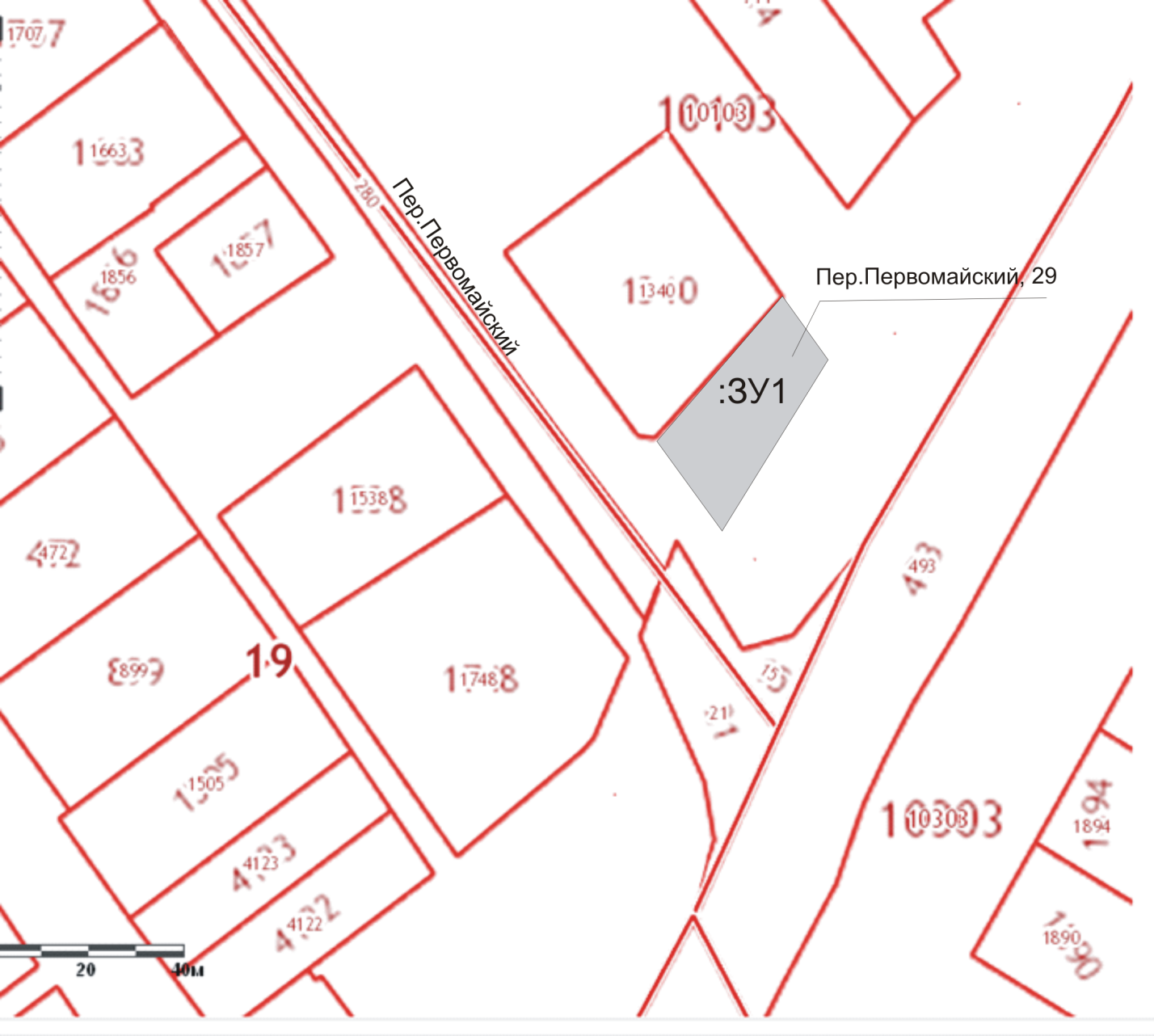 